                    								3/5/12 – 3/16/12                    Classroom News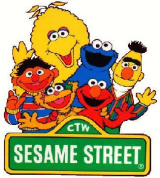 	Well I can hardly believe it is March. Spring is just a few weeks away! We have enjoyed some time outside on walks and playing on the playground during some of the warmer days. The kids really enjoy anytime we can get outside. Hopefully we will be getting more beautiful warm days ahead. Please remember to make sure your child has a change of clothes in their cubby that are weather appropriate. Accidents happen, and we do get dirty sometimes when we play outside.	We had a lot of fun the past couple of weeks “Discovering Me”. We read some special books that taught us about ourselves, families, and our feelings. We had fun doing some special art projects as well, some of which you have seen displayed in the hallway or in their mailboxes. Over the next couple of weeks our theme will be Dr. Suess. We all remember those fun books when we were children, and I will be sharing those same books with your children. We will also work on more fun projects! Keep your eyes open in the halls and the mailboxes for more beautiful masterpieces! I also hope to share a Dr. Suess movie on Friday, behavior permitting We are going on week 3 of our behavior chart. They are doing very well with this concept, and I have seen great improvement in their behavior. Remember, the whole reason I have started this is to help in their transition to preschool. The preschool teachers use this same method, and by getting the children use to the system now, I am hoping it will lessen the likelihood of any transition issues in the future. If you have any questions at all about your child’s behavior, please feel free to ask. I do keep record of all behavior that has resulted in a change to yellow or red.									Ms. Lindsay